Aan.................................................................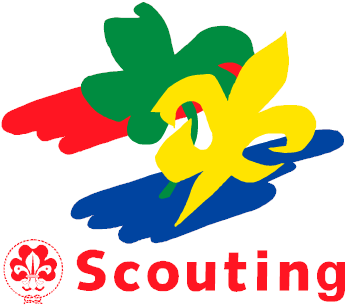 Adres..............................................................Woonplaats.....................................................    									           Stichting  									        Scouting WestwijkINSTALATIEKOSTENNaam jeugdlid...................................................  Speltak..............................................................                                                                                                                       	     Prijs0	Hedera groepsembleem      		           €      4,500	Hedera naambandje			           €      1,000	Hedera groepsdas                                        €    12,500	Franse Lelie				           €      2.00Speltakteken/Scoutsteken                            €      2.00Nestteken (Welpen/ Shanti’s)       	           €      1,70     0   ...........................................      	           € ........................................................      	           € .............      0    ............................................	                       €..............                                                                                 _________.                         Totaal over te maken   	€                                                                     =========Wilt U dit bedrag over maken op ING  IBAN: NL05INGB0007459230 ten name van Stichting Scouting Westwijk onder vermelding van de naam van uw kind en installatiekosten.Mevrouw Carolien NieuwenhuisPenningmeester Stichting Scouting Westwijke-mail:	penningmeester@scoutinghedera.nl